CCNR-ZKR/ADN/WP.15/AC.2/2018/15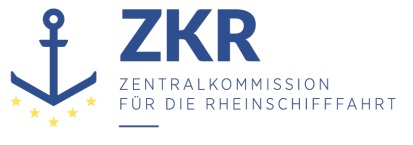 Allgemeine Verteilung7. November 2017Or. ENGLISCHGEMEINSAME EXPERTENTAGUNG FÜR DIE DEM ÜBEREINKOMMEN ÜBER DIE INTERNATIONALE BEFÖRDERUNG VON GEFÄHRLICHEN GÜTERN AUF BINNENWASSERSTRASSENBEIGEFÜGTE VERORDNUNG (ADN)(SICHERHEITSAUSSCHUSS)(32. Tagung, Genf, 22. bis 26. Januar 2018)Punkt 5 b) zur vorläufigen TagesordnungVorschläge für Änderungen der dem ADN beigefügten Verordnung: Weitere Änderungsvorschläge„Deck“ oder „freies Deck“ in 9.3.x.32.2 und 1.6.7.2.2.2Vorgelegt von den empfohlenen ADN-Klassifikationsgesellschaften*,**		Einleitung1.	9.3.x.32.2Der Wortlaut der französischen Fassung weicht von der englischen und deutschen Fassung ab: In der französischen Fassung wird „über Deck“, in den anderen Sprachen „über das freie Deck“ verwendet.„9.3.3.32.2	Les orifices des tuyaux d’aération de chaque réservoir à combustible doivent aboutir à 0,5 m au moins au-dessus du pont.“„9.3.3.32.2	The open ends of the air pipes of each oil fuel tank shall extend to 0.5 m above the open deck.“„9.3.3.32.2	Die Öffnungen der Lüftungsrohre aller Brennstofftanks müssen mindestens 0,5 m über das freie Deck geführt sein.“2.	Wir sind der Ansicht, dass die korrekte Formulierung „über das freie Deck“ lautet; der französische Wortlaut wäre zu korrigieren: „au-dessus du pont libre“ (wie in Absatz 9.1.0.32.2) anstelle von „au-dessus du pont“.3.	Wir schlagen folgende Änderung vor (nur in der französischen Fassung):„9.3.3.32.2	Les orifices des tuyaux d’aération de chaque réservoir à combustible doivent aboutir à 0,5 m au moins au-dessus du pont au-dessus du pont libre.“.4.	9.3.1.32.2 / 9.3.2.32.2Zwischen den Absätzen 9.3.1.32.2, 9.3.2.32.2 und 9.3.3.32.2 gibt es einige (kleine) Unterschiede in der englischen Fassung; diese könnten verbessert werden:„9.3.1.32.2	Open ends of air pipes of all oil fuel tanks shall extend to not less than 0.5 m above the open deck. The open ends and the open ends of overflow pipes leading to the deck shall be fitted with a protective device consisting of a gauze diaphragm or a perforated plate.9.3.2.32.2	The open ends of the air pipes of all oil fuel tanks shall extend to not less than 0.5 m above the open deck. Their open ends and the open ends of overflow pipes leading to the deck shall be fitted with a protective device consisting of a gauze diaphragm or a perforated plate.9.3.3.32.2	The open ends of the air pipes of each oil fuel tank shall extend to 0.5 m above the open deck. These open ends and the open ends of overflow pipes leading to the deck shall be provided with a protective device consisting of a gauze diaphragm or a perforated plate.“5.	Der französische Wortlaut der Absätze 9.3.1.32.2, 9.3.2.32.2 und 9.3.3.32.2 ist einheitlich formuliert:„9.3.x.32.2	Les orifices des tuyaux d’aération de chaque réservoir à combustible doivent aboutir à 0,5 m au moins au-dessus du pont. Ces orifices et les orifices des tuyaux de trop-plein aboutissant sur le pont doivent être munis d'un dispositif protecteur constitué par un grillage ou une plaque perforée.“.6.	Es wäre besser, wenn der Wortlaut von Absatz 9.3.x.32.2 in der englischen Fassung ebenfalls einheitlich wäre; wir schlagen folgende Änderung vor:„9.3.x.32.2	The open ends of the air pipes of each oil fuel tanks shall extend to not less than 0.5 m above the open deck. These open ends and the open ends of overflow pipes leading to the deck shall be fitted with a protective device consisting of a gauze diaphragm or a perforated plate.“.7.	Für die französische Fassung der Absätze 9.3.1.32.2, 9.3.2.32.2 und 9.3.3.32.2 wird lediglich eine Änderung vorgeschlagen:„9.3.x.32.2	Les orifices des tuyaux d’aération de chaque réservoir à combustible doivent aboutir à 0,5 m au moins au-dessus du pont pont libre. Ces orifices et les orifices des tuyaux de trop-plein aboutissant sur le pont doivent être munis d'un dispositif protecteur constitué par un grillage ou une plaque perforée.“.[Deutsche Fassung: die Änderungen in der französischen und englischen Fassung haben keine Auswirkungen auf den deutschen Text]8.	1.6.7.2.2.2	Tabelle der allgemeinen Übergangsvorschriften: TankschiffeDer Wortlaut in Absatz 1.6.7.2.2.2 entspricht nicht dem Wortlaut in Abschnitt 9.3.3.32.2; wir schlagen folgende Änderung vor:Deutsche Fassung:„„9.	9.1.0.32.2Der Wortlaut in Absatz 9.1.0.32.2 ist nicht derselbe wie in Absatz 9.3.x.32.2; er sollte mit Absatz 9.3.x.32.2 in Übereinstimmung gebracht werden.10.	Wir schlagen folgende Änderung für die englische Fassung vor:„9.1.0.32.2 The open ends of the air pipes of all each oil fuel tanks shall be led extend to not less than 0.50 m 0.5 m above the open deck.Their These open ends and the open ends of the overflow pipes leaking leading to the deck shall be fitted with a protective device consisting of a gauze grid diaphragm or by a perforated plate.“.„1.6.7.2.2.2:“.11.	Wir schlagen folgende Änderung für die französische Fassung vor:„9.1.0.32.2 Les orifices des tuyaux d’aération de chaque réservoir à combustible doivent aboutir à 0,50 m 0.5 m au-dessus du pont libre. Leurs Ces orifices et les orifices des tuyaux de trop-plein aboutissant sur le pont doivent être munis d’un dispositif protecteur constitué par un grillage ou une plaque perforée.“.1.6.7.2.2.2:„“Deutsche Fassung:„9.1.0.32.2	Die Öffnungen der Lüftungsrohre Lüftungsöffnungen aller Brennstofftanks müssen mindestens 0,50 m 0,5 m über das freie Deck geführt sein.Diese Öffnungen und die Öffnungen von Überlaufrohren, die auf Deck führen, müssen mit einem durch ein Gitter oder eine Lochplatte gebildeten Schutz versehen sein.“1.6.7.2.2.2:„“		I.	Informationen von ES-TRIN12.	Wir könnten auch folgende Formulierung verwenden: „oberhalb des Decks ins Freie“ / „in the open air above the deck” / „à l’air libre au-dessus du pont“, wie in ES-TRIN 2015 / Art. 8.05.06:„… Such tanks shall be fitted with a breather pipe terminating in the open air above the deck and arranged in such a way that no water ingress is possible.“„… Ces réservoirs doivent être munis d’un tuyau d’aération qui aboutit à l’air libre au-dessus du pont et qui est disposé de telle façon qu’aucune entrée d’eau ne soit possible.„„… Diese Tanks müssen ein Entlüftungsrohr haben, das oberhalb des Decks ins Freie führt und so eingerichtet ist, dass kein Wasser eindringen kann.“***9.3.1.32.29.3.2.32.29.3.3.32.2Openings Open ends of of the air pipes not less than 0.50 m above the open deckN.R.M.Renewal of the certificate of approval after31 December 2010Orifice Orifices des tuyauteries tuyaux d’aération à 0,50 m au-dessus du pont du pont libreN.R.T.Renouvellement du certificat d’agrément après le31 décembre 20109.3.1.32.29.3.2.32.29.3.3.32.2Öffnungen der Lüftungsrohre mindestens 0,50 m über das freie DeckN.E.U.,Erneuerung des Zulassungszeugnisses nach dem 31. Dezember 20109.1.0.32.2Air pipes 50 cm above the deckOpen ends of the air pipes not less than 0.5 m above the open deckN.R.M.Renewal of the certificate of approval after31 December 20189.1.0.32.2Tuyaux d’aérationHauteur de 50 cm au-dessus du pontOrifices des tuyaux d’aération à 0,50 m au-dessus du pont libreN.R.T.Renouvellement du certificat d’agrément après le31 décembre 20189.1.0.32.2LüftungsrohreHöhe von 50 cm über DeckÖffnungen der Lüftungsrohre mindestens 0,5 m  über das freie DeckN.E.U.,Erneuerung des Zulassungszeugnisses nach dem31. Dezember 2018